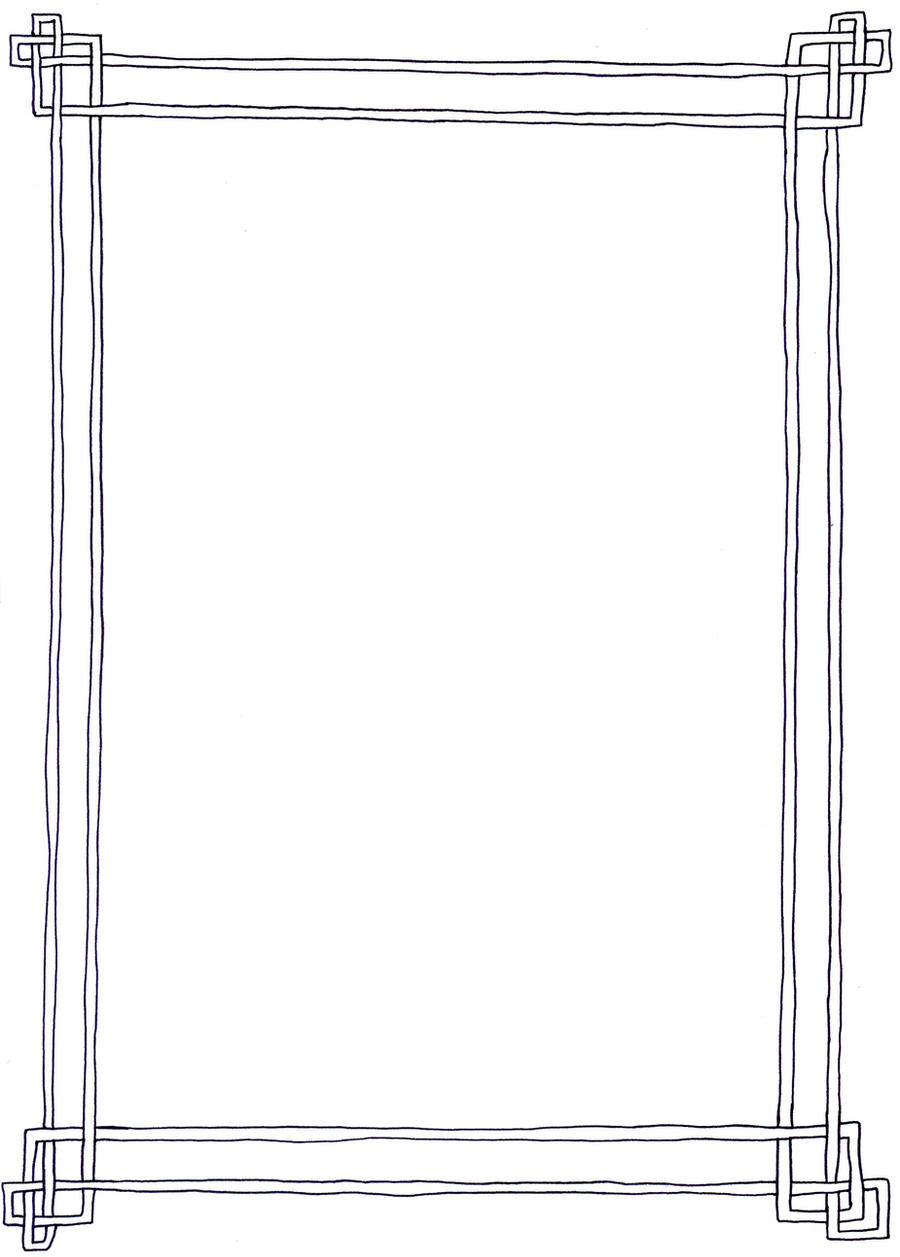 OFFICE CLOSEDThe City Offices will be closed on:Monday, June 20, 2022Juneteenth (Observed)Our drop boxes are available for your convenience for making payments or delivering your Absentee Ballot Application.  Thank you!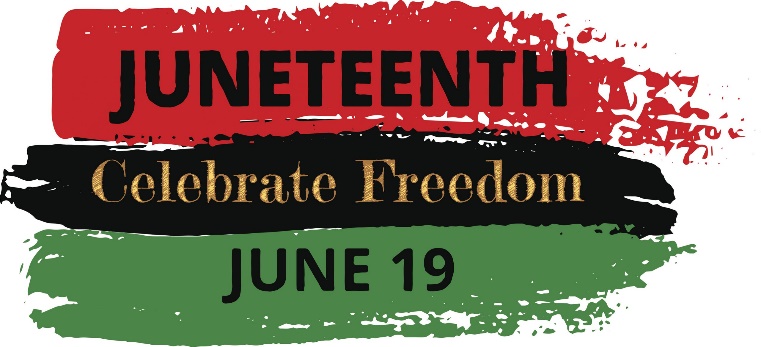 